BelizeBelizeBelizeSeptember 2026September 2026September 2026September 2026MondayTuesdayWednesdayThursdayFridaySaturdaySunday12345678910111213Saint George’s Caye Day, National Day1415161718192021222324252627Independence Day282930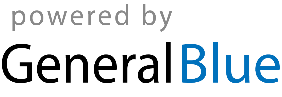 